Сумська міська радаVIІІ СКЛИКАННЯ         СЕСІЯРІШЕННЯвід                       2021 року №          -МРм. СумиРозглянувши звернення громадянина, надані документи, відповідно до статей 12, 40, 79-1, 118, 121, 122 Земельного кодексу України, статті 50 Закону України «Про землеустрій», статті 11 Закону України «Про будівельні норми», частини третьої статті 15 Закону України «Про доступ до публічної інформації», враховуючи протокол засідання постійної комісії з питань архітектури, містобудування, регулювання земельних відносин, природокористування та екології Сумської міської ради від 10.03.2021 № 13, керуючись пунктом 34 частини першої статті 26 Закону України «Про місцеве самоврядування в Україні», Сумська міська рада ВИРІШИЛА:Редакція 1Надати учаснику АТО Ковальову Олексію Миколайовичу  дозвіл на розроблення проекту землеустрою щодо відведення земельної ділянки у власність за адресою: м. Суми, біля земельної ділянки з кадастровим номером 5910136600:17:011:0018, орієнтовною площею 0,0100 га для будівництва індивідуального гаражу.Редакція 2Відмовити учаснику АТО Ковальову Олексію Миколайовичу  в наданні дозволу на розроблення проекту землеустрою щодо відведення земельної ділянки у власність за адресою: м. Суми, біля земельної ділянки з кадастровим номером 5910136600:17:011:0018, орієнтовною площею 0,0100 га для будівництва індивідуального гаражу у зв’язку з невідповідністю статті одинадцятої Закону України «Про будівельні норми» та наявністю на зазначеній території транзитних інженерних комунікацій з їх охоронними зонами.Сумський міський голова                                                                     О.М. ЛисенкоВиконавець: Клименко Ю.М.Ініціатор розгляду питання –– постійна комісія з питань архітектури, містобудування, регулювання земельних відносин, природокористування та екології Сумської міської ради Проєкт рішення підготовлено Департаментом забезпечення ресурсних платежів Сумської міської радиДоповідач – Клименко Ю.М.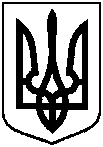 Проєктоприлюднено «__»_________2021 р.Про надання/відмову в наданні  учаснику АТО Ковальову Олексію Миколайовичу дозволу на розроблення проекту землеустрою щодо відведення земельної ділянки у власність за адресою: м. Суми,                                         біля земельної ділянки з кадастровим номером 5910136600:17:011:0018, орієнтовною площею 0,0100 га